Médiathèque intercommunale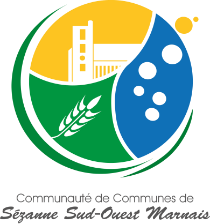 de l’Ancien Collège de SézannePortage à DomicileLa médiathèque assure le portage à domicile, sur rendez-vous, si vous êtes dans l’impossibilité de vous déplacer et habitez dans une des communes suivantes : AllemantBarbonne-Fayel	Broussy-le-Petit	Broyes	Chichey	Fontaine-Denis-NuisyGaye	Lachy	Le Meix-Saint-Epoing	Linthelles	Linthes	Mœurs-Verdey	Mondement-MontgivrouxOyes	Péas	Queudes	Reuves	Saint-Loup	Saint-Remy-sous-Broyes	Saudoy	SézanneVilleneuve-Saint-Vistre-et-Villevotte	Vindey	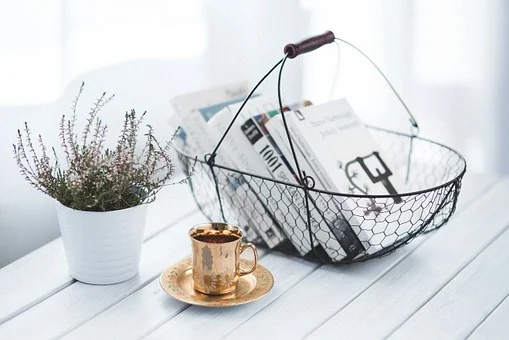 Faire son choixsur https://sezanne-pom.c3rb.org par téléphone au 03.26.81.30.71Prendre rendez-vous	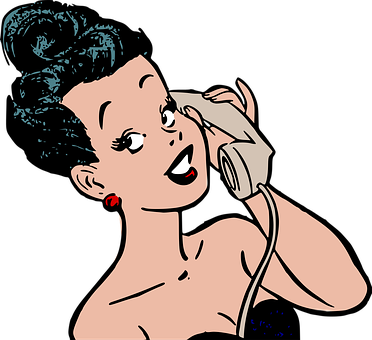 par téléphone au 03.26.81.30.71	